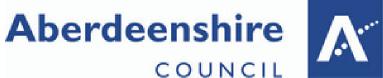 INFORMATION FOR COMMUNITIES – BE PREPAREDA Weather Alert has been issued for high winds over the next 24 hours.  Please ensure you are prepared in the event of power cuts i.e. have torches, batteries, and blankets ready and fill flasks and hot water bottles etc.Further information can be found at Get ready for an emergency in Scotland.-------------------------------------------------------------------------------------INFORMATION FOR COMMUNITIES – BE PREPAREDA Weather Alert has been issued for high winds over the next 24 hours.  Please ensure you are prepared in the event of power cuts i.e. have torches, batteries, and blankets ready and fill flasks and hot water bottles etc.Further information can be found at Get ready for an emergency in Scotland.Report fallen trees:03456 08 12 05   08.45am - 5pm101 (emergency out of hours only)SSEN - Report a power cut:	105 or use the ‘power track app’ or SSEN’s website, where you will also be able to get updates on your fault. Power Track (ssen.co.uk).SSEN – Service Interruption:For the latest information visit SSEN website - Power cuts (ssen.co.uk).Your nearest Leisure/Sports Centre can offer, during normal hours, hot showers, phone charging etc in the event of a sustained power outage:Ellon Community CampusTurriff Sports Centre Inverurie Community Campus If you need further help, call the Assistance Helpline:0808 196 3384 - 9am-5pmReport fallen trees:03456 08 12 05 08.45 am- 5pm101 (emergency out of hours only)SSEN - Report a power cut:	105 or use the ‘power track app’ or SSEN’s website, where you will also be able to get updates on your fault. Power Track (ssen.co.uk).SSEN – Service Interruption:For the latest information visit SSEN website - Power cuts (ssen.co.uk).Your nearest Leisure/Sports Centre can offer, during normal hours, hot showers, phone charging etc in the event of a sustained power outage:Ellon Community CampusTurriff Sports Centre Inverurie Community CampusIf you need further help, call the Assistance Helpline:0808 196 3384 - 9am-5pm